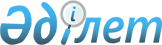 Аудандық мәслихаттың 2013 жылғы 20 желтоқсандағы № 170 "2014-2016 жылдарға 
арналған Қарғалы ауданының бюджеті туралы" шешіміне өзгерістер мен толықтырулар енгізу туралыАқтөбе облысы Қарғалы аудандық мәслихатының 2014 жылғы 28 мамырдағы № 225 шешімі. Ақтөбе облысының Әділет департаментінде 2014 жылғы 10 маусымда № 3935 болып тіркелді      РҚАО ескертпесі.

      Құжаттың мәтінінде түпнұсқаның пунктуациясы мен орфографиясы сақталған.



      Қазақстан Республикасының 2008 жылғы 4 желтоқсандағы Бюджеттік кодексінің 9, 106, 109 баптарына, Қазақстан Республикасының 2001 жылғы 23 қаңтардағы «Қазақстан Республикасындағы жергілікті мемлекеттік басқару және өзін-өзі басқару туралы» Заңының 6 бабының 1 тармағына сәйкес, Қарғалы аудандық мәслихаты ШЕШІМ ҚАБЫЛДАДЫ:



      1. Аудандық мәслихаттың «2014-2016 жылдарға арналған Қарғалы ауданының бюджеті туралы» 2013 жылғы 20 желтоқсандағы № 170 (нормативтік құқықтық кесімдерді мемлекеттік тіркеу Тізіліміне 3749 нөмірімен тіркелген, 2014 жылғы 30 қаңтардағы аудандық «Қарғалы» газетінің № 5 санында жарияланған) шешіміне келесі өзгерістер мен толықтырулар енгізілсін:



      1) 1 тармақтағы

      1) тармақшасындағы:

      кірістер -

      «2 856 950» саны «2 702 383» сандарымен ауыстырылсын,

      оның ішінде:

      трансферттер түсімдері бойынша -

      «2 376 950» саны «2 222 383» сандарымен ауыстырылсын;

      2) тармақшасындағы:

      шығындар –

      «2 866 710» саны «2 712 143» сандарымен ауыстырылсын;



      8 тармақтағы:

      3 азат жолы бөлігінде:

      «190 255,0» саны «8 131» сандарымен ауыстырылсын;

      және келесі мазмұндағы азат жолдармен толықтырылсын:

      бас жоспарларды әзірлеуге – 12 228 мың теңге;

      ведомстволық бағыныстағы мемлекеттік білім беру мекемелерінің және ұйымдарының күрделі шығыстарына – 3 172 мың теңге;

      ведомстволық бағыныстағы мемлекеттік мәдениет мекемелерінің және ұйымдарының күрделі шығыстарына – 2 860 мың теңге;



      9 тармақ келесі мазмұндағы азат жолдармен толықтырылсын:

      Қарғалы ауданы Степной ауылындағы «Сазды орта мектебі» мемлекеттік мекеменің газ жабдықтарын газбен жабдықтау жүйесіне қосу үшін модульдік қазандық және инженерлік жүйелердің құрылысына, қазандықты монтаждау және бөлшектеуге жобалық-сметалық құжаттамаларды әзірлеуге – 2 800 мың теңге;

      Қарғалы ауданы Степной ауылындағы ««Ақбота» мектепке дейінгі ұйымы» мемлекеттік коммуналдық қазнашылық мекеменің газ жабдықтарын газбен жабдықтау жүйесіне қосу үшін модульдік қазандық және инженерлік жүйелердің құрылысына, қазандықты монтаждауға жобалық-сметалық құжаттамаларды әзірлеуге – 2 200 мың теңге;

      Қарғалы ауданы Қайрақты ауылындағы «Бородинов орта мектеп-балабақшасы» мемлекеттік мекемеменің газ жабдықтарын газбен жабдықтау жүйесіне қосу үшін инженерлік желілер құрылысына, қазандықты монтаждауға жобалық-сметалық құжаттамаларды әзірлеуге – 2 200 мың теңге;

      Қарғалы ауданы Бадамша ауылындағы үш бірпәтерлік тұрғын үйлердің (жалдамалы-коммуналдық) құрылысына - 1 573 мың теңге;

      Қарғалы ауданы Петропавловка ауылындағы бір бірпәтерлік тұрғын үйдің (жалдамалы-коммуналдық) құрылысына - 524 мың теңге.



      1) Көрсетілген шешімдегі 1 және 5 қосымшалар осы шешімдегі 1және 2 қосымшаларға сәйкес редакцияда мазмұндалсын.



      2. Осы шешім 2014 жылғы 1 қаңтардан бастап қолданысқа енгізіледі.      Аудандық мәслихат                     Аудандық мәслихат

      сессиясының төрайымы                      хатшысы          Ж.Мұстафина                        Х.Жылқыбеков

Аудандық мәслихаттың

2014 жылғы 28 мамыр

№ 225 шешіміне

1 ҚОСЫМШААудандық мәслихаттың

2013 жылғы 20 желтоқсандағы

№ 170 шешіміне

1 ҚОСЫМША Қарғалы ауданының 2014 жылға арналған бюджеті

Аудандық мәслихаттың

2014 жылғы 28 мамыр

№ 225 шешіміне

2 ҚОСЫМШААудандық мәслихаттың

2013 жылғы 20 желтоқсандағы

№ 170 шешіміне

5 ҚОСЫМША 2014 жылға арналған селолық округтердің бюджеттік бағдарламаларының

ТІЗБЕСІкестенің жалғасы
					© 2012. Қазақстан Республикасы Әділет министрлігінің «Қазақстан Республикасының Заңнама және құқықтық ақпарат институты» ШЖҚ РМК
				СанатыСанатыСанатыСанатыСанатыСанатыСомасы, мың теңге
СыныбыСыныбыСыныбыСыныбыСыныбыIшкi сыныбыIшкi сыныбыIшкi сыныбыIшкi сыныбыЕрекшелігіЕрекшелігіЕрекшелігіАтауы
1. Кірістер1. Кірістер2702383
1
Салықтық түсімдерСалықтық түсімдер403908
101
Табыс салығыТабыс салығы161397
1012Жеке табыс салығыЖеке табыс салығы161397103
Әлеуметтiк салықӘлеуметтiк салық142882
1031Әлеуметтік салықӘлеуметтік салық142882104
Меншiкке салынатын салықтарМеншiкке салынатын салықтар91002
1041Мүлiкке салынатын салықтарМүлiкке салынатын салықтар571961043Жер салығыЖер салығы79131044Көлiк құралдарына салынатын салықКөлiк құралдарына салынатын салық218931045Бірыңғай жер салығыБірыңғай жер салығы4000105
Тауарларға, жұмыстарға және қызметтерге салынатын iшкi салықтарТауарларға, жұмыстарға және қызметтерге салынатын iшкi салықтар6846
1052АкциздерАкциздер7811053Табиғи және басқа да ресурстарды пайдаланғаны үшiн түсетiн түсiмдерТабиғи және басқа да ресурстарды пайдаланғаны үшiн түсетiн түсiмдер35001054Кәсiпкерлiк және кәсiби қызметтi жүргiзгенi үшiн алынатын алымдарКәсiпкерлiк және кәсiби қызметтi жүргiзгенi үшiн алынатын алымдар2565108
Заңдық мәнді іс-әрекеттерді жасағаны және (немесе) оған уәкілеттігі бар мемлекеттік органдар немесе лауазымды адамдар құжаттар бергені үшін алынатын міндетті төлемдерЗаңдық мәнді іс-әрекеттерді жасағаны және (немесе) оған уәкілеттігі бар мемлекеттік органдар немесе лауазымды адамдар құжаттар бергені үшін алынатын міндетті төлемдер1781
1081Мемлекеттік бажМемлекеттік баж17812
Салықтық емес түсiмдерСалықтық емес түсiмдер74592
201
Мемлекеттік меншіктен түсетін кірістерМемлекеттік меншіктен түсетін кірістер1746
2015Мемлекет меншігіндегі мүлікті жалға беруден түсетін кірістерМемлекет меншігіндегі мүлікті жалға беруден түсетін кірістер1746206
Өзге де салықтық емес түсiмдерӨзге де салықтық емес түсiмдер72846
2061Өзге де салықтық емес түсiмдерӨзге де салықтық емес түсiмдер728463
Негізгі капиталды сатудан түсетін түсімдерНегізгі капиталды сатудан түсетін түсімдер1500
303
Жердi және материалдық емес активтердi сатуЖердi және материалдық емес активтердi сату1500
3031Жерді сатуЖерді сату15004
Трансферттердің түсімдеріТрансферттердің түсімдері2222383
402
Мемлекеттiк басқарудың жоғары тұрған органдарынан түсетiн трансферттерМемлекеттiк басқарудың жоғары тұрған органдарынан түсетiн трансферттер2222383
4022Облыстық бюджеттен түсетiн трансферттерОблыстық бюджеттен түсетiн трансферттер2222383Функционалдық топФункционалдық топФункционалдық топФункционалдық топФункционалдық топФункционалдық топСомасы, мың теңге
Кіші функцияКіші функцияКіші функцияКіші функцияКіші функцияБюджеттік бағдарламалардың әкiмшiсiБюджеттік бағдарламалардың әкiмшiсiБюджеттік бағдарламалардың әкiмшiсiБюджеттік бағдарламалардың әкiмшiсiБағдарламаБағдарламаБағдарламаКіші бағдарламаКіші бағдарламаАтауы
ІІ. Шығындар2712143
01
Жалпы сипаттағы мемлекеттiк қызметтер 220712
011
Мемлекеттiк басқарудың жалпы функцияларын орындайтын өкiлдi, атқарушы және басқа органдар178165
011112
Аудан (облыстық маңызы бар қала) мәслихатының аппараты21541
011112001Аудан (облыстық маңызы бар қала) мәслихатының қызметін қамтамасыз ету жөніндегі қызметтер15539003Мемлекеттік органның күрделі шығыстары6002011122
Аудан (облыстық маңызы бар қала) әкімінің аппараты57588
011122001Аудан (облыстық маңызы бар қала) әкімінің қызметін қамтамасыз ету жөніндегі қызметтер51988003Мемлекеттік органның күрделі шығыстары5600011123
Қаладағы аудан, аудандық маңызы бар қала, кент, ауыл, ауылдық округ әкімінің аппараты99036
011123001Қаладағы аудан, аудандық маңызы бар қала, кент, ауыл, ауылдық округ әкімінің қызметін қамтамасыз ету жөніндегі қызметтер95948022Мемлекеттік органның күрделі шығыстары30882
Қаржылық қызмет32556
452
Ауданның (облыстық маңызы бар қаланың) қаржы бөлімі32556
452001Ауданның (облыстық маңызы бар қаланың) бюджетін орындау және ауданның (облыстық маңызы бар қаланың) коммуналдық меншігін басқару саласындағы мемлекеттік саясатты іске асыру жөніндегі қызметтер 15429003Салық салу мақсатында мүлікті бағалауды жүргізу525010Жекешелендіру, коммуналдық меншікті басқару, жекешелендіруден кейінгі қызмет және осыған байланысты дауларды реттеу 464011Коммуналдық меншікке түскен мүлікті есепке алу, сақтау, бағалау және сату15960018Мемлекеттік органның күрделі шығыстары1785
Жоспарлау және статистикалық қызмет9991
453
Ауданның (облыстық маңызы бар қаланың) экономика және бюджеттік жоспарлау бөлімі9991
001Экономикалық саясатты, мемлекеттік жоспарлау жүйесін қалыптастыру және дамыту және ауданды (облыстық маңызы бар қаланы) басқару саласындағы мемлекеттік саясатты іске асыру жөніндегі қызметтер9736004Мемлекеттік органның күрделі шығыстары25502
Қорғаныс7717
021
Әскери мұқтаждар1089
021122
Аудан (облыстық маңызы бар қала) әкімінің аппараты1089
021122005Жалпыға бірдей әскери міндетті атқару шеңберіндегі іс-шаралар10892
Төтенше жағдайлар жөнiндегi жұмыстарды ұйымдастыру6628
122
Аудан (облыстық маңызы бар қала) әкімінің аппараты6628
122006Аудан (облыстық маңызы бар қала) ауқымындағы төтенше жағдайлардың алдын алу және оларды жою4533007Аудандық (қалалық) ауқымдағы дала өрттерінің, сондай-ақ мемлекеттік өртке қарсы қызмет органдары құрылмаған елдi мекендерде өрттердің алдын алу және оларды сөндіру жөніндегі іс-шаралар209503
Қоғамдық тәртіп, қауіпсіздік, құқықтық, сот, қылмыстық-атқару қызметі713
039
Қоғамдық тәртіп және қауіпсіздік саласындағы өзге де қызметтер713
458
Ауданның (облыстық маңызы бар қаланың) тұрғын үй-коммуналдық шаруашылығы, жолаушылар көлігі және автомобиль жолдары бөлімі713
458021Елдi мекендерде жол қозғалысы қауiпсiздiгін қамтамасыз ету71304
Бiлiм беру1408274,4
041
Мектепке дейiнгi тәрбие және оқыту158319
464
Ауданның (облыстық маңызы бар қаланың) білім бөлімі158319
009Мектепке дейінгі тәрбие мен оқыту ұйымдарының қызметін қамтамасыз ету128761040Мектепке дейінгі білім беру ұйымдарында мемлекеттік білім беру тапсырысын іске асыруға295582
Бастауыш, негізгі орта және жалпы орта білім беру1177377,4
2123
Қаладағы аудан, аудандық маңызы бар қала, кент, ауыл, ауылдық округ әкімінің аппараты1573
2123005Ауылдық жерлерде балаларды мектепке дейін тегін алып баруды және кері алып келуді ұйымдастыру1573464
Ауданның (облыстық маңызы бар қаланың) білім бөлімі1175804,4
003Жалпы білім беру1116656006Балаларға қосымша білім беру 59148,49
Бiлiм беру саласындағы өзге де қызметтер72578
464
Ауданның (облыстық маңызы бар қаланың) білім бөлімі58378
001Жергілікті деңгейде білім беру саласындағы мемлекеттік саясатты іске асыру жөніндегі қызметтер12903004Ауданның (облыстық маңызы бар қаланың) мемлекеттік білім беру мекемелерінде білім беру жүйесін ақпараттандыру6096005Ауданның (облыстық маңызы бар қаланың) мемлекеттік білім беру мекемелер үшін оқулықтар мен оқу-әдiстемелiк кешендерді сатып алу және жеткізу6062007Аудандық (қалалалық) ауқымдағы мектеп олимпиадаларын және мектептен тыс іс-шараларды өткiзу3699015Жетім баланы (жетім балаларды) және ата-аналарының қамқорынсыз қалған баланы (балаларды) күтіп-ұстауға қамқоршыларға (қорғаншыларға) ай сайынға ақшалай қаражат төлемі9808067Ведомстволық бағыныстағы мемлекеттік мекемелерінің және ұйымдарының күрделі шығыстары19810466
Ауданның (облыстық маңызы бар қаланың) сәулет, қала құрылысы және құрылыс бөлімі14200
037Білім беру объектілерін салу және реконструкциялау1420006
Әлеуметтiк көмек және әлеуметтiк қамсыздандыру127237
2
Әлеуметтiк көмек110293
2123
Қаладағы аудан, аудандық маңызы бар қала, кент, ауыл, ауылдық округ әкімінің аппараты10009
2123003Мұқтаж азаматтарға үйінде әлеуметтік көмек көрсету10009451
Ауданның (облыстық маңызы бар қаланың) жұмыспен қамту және әлеуметтік бағдарламалар бөлімі100284
451002Жұмыспен қамту бағдарламасы25075004Ауылдық жерлерде тұратын денсаулық сақтау, білім беру, әлеуметтік қамтамасыз ету, мәдениет, спорт және ветеринар мамандарына отын сатып алуға Қазақстан Республикасының заңнамасына сәйкес әлеуметтік көмек көрсету6788005Мемлекеттік атаулы әлеуметтік көмек 212006Тұрғын үйге көмек көрсету18497007Жергілікті өкілетті органдардың шешімі бойынша мұқтаж азаматтардың жекелеген топтарына әлеуметтік көмек4108601618 жасқа дейінгі балаларға мемлекеттік жәрдемақылар7000017Мүгедектерді оңалту жеке бағдарламасына сәйкес, мұқтаж мүгедектерді міндетті гигиеналық құралдармен және ымдау тілі мамандарының қызмет көрсетуін, жеке көмекшілермен қамтамасыз ету16269
Әлеуметтiк көмек және әлеуметтiк қамтамасыз ету салаларындағы өзге де қызметтер16944
451
Ауданның (облыстық маңызы бар қаланың) жұмыспен қамту және әлеуметтік бағдарламалар бөлімі16944
451001Жергілікті деңгейде халық үшін әлеуметтік бағдарламаларды жұмыспен қамтуды қамтамасыз етуді іске асыру саласындағы мемлекеттік саясатты іске асыру жөніндегі қызметтер 15671011Жәрдемақыларды және басқа да әлеуметтік төлемдерді есептеу, төлеу мен жеткізу бойынша қызметтерге ақы төлеу127307
Тұрғын үй-коммуналдық шаруашылық575400
071
Тұрғын үй шаруашылығы238771
458
Ауданның (облыстық маңызы бар қаланың) тұрғын үй-коммуналдық шаруашылығы, жолаушылар көлігі және автомобиль жолдары бөлімі23422
003Мемлекеттік тұрғын үй қорының сақталуын ұйымдастыру500004Азаматтардың жекелеген санаттарын тұрғын үймен қамтамасыз ету22922466
Ауданның (облыстық маңызы бар қаланың) сәулет, қала құрылысы және құрылыс бөлімі215349
466003Мемлекеттік коммуналдық тұрғын үй қорының тұрғын үйін жобалау, салу және (немесе) сатып алу 30797466004Инженерлік коммуникациялық инфрақұрылымды жобалау, дамыту, жайластыру және (немесе) сатып алу1845522
Коммуналдық шаруашылық287458
123
Қаладағы аудан, аудандық маңызы бар қала, кент, ауыл, ауылдық округ әкімінің аппараты19144
123014Елді мекендерді сумен жабдықтауды ұйымдастыру19144458
Ауданның (облыстық маңызы бар қаланың) тұрғын үй-коммуналдық шаруашылығы, жолаушылар көлігі және автомобиль жолдары бөлімі267969
458012Сумен жабдықтау және су бұру жүйесінің жұмыс істеуі8500458026Ауданның (облыстық маңызы бар қаланың) коммуналдық меншігіндегі жылу жүйелерін қолдануды ұйымдастыру7350027Ауданның (облыстық маңызы бар қаланың) коммуналдық меншігіндегі газ жүйелерін қолдануды ұйымдастыру489028Коммуналдық шаруашылығын дамыту232530058Елді мекендердегі сумен жабдықтау және су бұру жүйелерін дамыту19100466
Ауданның (облыстық маңызы бар қаланың) сәулет, қала құрылысы және құрылыс бөлімі345
005Коммуналдық шаруашылығын дамыту3453
Елді-мекендерді абаттандыру49171
3123
Қаладағы аудан, аудандық маңызы бар қала, кент, ауыл, ауылдық округ әкімінің аппараты28660
3123008Елді мекендердегі көшелерді жарықтандыру155973123009Елді мекендердің санитариясын қамтамасыз ету3096010Жерлеу орындарын ұстау және туыстары жоқ адамдарды жерлеу47083123011Елді мекендерді абаттандыру мен көгалдандыру5259458
Ауданның (облыстық маңызы бар қаланың) тұрғын үй-коммуналдық шаруашылығы, жолаушылар көлігі және автомобиль жолдары бөлімі20511
016Елдi мекендердiң санитариясын қамтамасыз ету2000018Елдi мекендердi абаттандыру және көгалдандыру1851108
Мәдениет, спорт, туризм және ақпараттық кеңістiк116200
081
Мәдениет саласындағы қызмет50099
455
Ауданның (облыстық маңызы бар қаланың) мәдениет және тілдерді дамыту бөлімі47599
455003Мәдени-демалыс жұмысын қолдау47599466
Ауданның (облыстық маңызы бар қаланың) сәулет, қала құрылысы және құрылыс бөлімі2500
011Мәдениет объектілерін дамыту25002
Спорт5426
465
Ауданның (облыстық маңызы бар қаланың) дене шынықтыру және спорт бөлімі 5426
001Жергілікті деңгейде дене шынықтыру және спорт саласындағы мемлекеттік саясатты іске асыру жөніндегі қызметтер4178004Мемлекеттік органның күрделі шығыстары308006Аудандық (облыстық маңызы бар қалалық) деңгейде спорттық жарыстар өткiзу480007Әртүрлi спорт түрлерi бойынша аудан (облыстық маңызы бар қала) құрама командаларының мүшелерiн дайындау және олардың облыстық спорт жарыстарына қатысуы4603
Ақпараттық кеңiстiк36431
455
Ауданның (облыстық маңызы бар қаланың) мәдениет және тілдерді дамыту бөлімі28354
455006Аудандық (қалалық) кiтапханалардың жұмыс iстеуi27874455007Мемлекеттік тілді және Қазақстан халықтарының басқа да тілдерін дамыту480456
Ауданның (облыстық маңызы бар қаланың) ішкі саясат бөлімі8077
456002Газеттер мен журналдар арқылы мемлекеттік ақпараттық саясат жүргізу жөніндегі қызметтер6852456005Телерадио хабарларын тарату арқылы мемлекеттік ақпараттық саясатты жүргізу жөніндегі қызметтер12259
Мәдениет, спорт, туризм және ақпараттық кеңiстiктi ұйымдастыру жөнiндегi өзге де қызметтер24244
455
Ауданның (облыстық маңызы бар қаланың) мәдениет және тілдерді дамыту бөлімі12081
455001Жергілікті деңгейде тілдерді және мәдениетті дамыту саласындағы мемлекеттік саясатты іске асыру жөніндегі қызметтер4554010Мемлекеттік органның күрделі шығыстары70032Ведомстволық бағыныстағы мемлекеттік мекемелерінің және ұйымдарының күрделі шығыстары7457456
Ауданның (облыстық маңызы бар қаланың) ішкі саясат бөлімі12163
456001Жергілікті деңгейде ақпарат, мемлекеттілікті нығайту және азаматтардың әлеуметтік сенімділігін қалыптастыру саласында мемлекеттік саясатты іске асыру жөніндегі қызметтер6252003Жастар саясаты саласында іс-шараларды іске асыру5234006Мемлекеттік органның күрделі шығыстары70032Ведомстволық бағыныстағы мемлекеттік мекемелерінің және ұйымдарының күрделі шығыстары60710
Ауыл, су, орман, балық шаруашылығы, ерекше қорғалатын табиғи аумақтар, қоршаған ортаны және жануарлар дүниесін қорғау, жер қатынастары58019
101
Ауыл шаруашылығы26455
453
Ауданның (облыстық маңызы бар қаланың) экономика және бюджеттік жоспарлау бөлімі10008
099Мамандардың әлеуметтік көмек көрсетуі жөніндегі шараларды іске асыру10008474
Ауданның (облыстық маңызы бар қаланың) ауыл шаруашылығы және ветеринария бөлімі16447
001Жергілікті деңгейде ауыл шаруашылығы және ветеринария саласындағы мемлекеттік саясатты іске асыру жөніндегі қызметтер14184008Алып қойылатын және жойылатын ауру жануарлардың, жануарлардан алынатын өнімдер мен шикізаттың құнын иелеріне өтеу22636
Жер қатынастары7048
463
Ауданның (облыстық маңызы бар қаланың) жер қатынастары бөлімі7048
463001Аудан (облыстық маңызы бар қала) аумағында жер қатынастарын реттеу саласындағы мемлекеттік саясатты іске асыру жөніндегі қызметтер6819007Мемлекеттік органның күрделі шығыстары2299
Ауыл, су, орман, балық шаруашылығы, қоршаған ортаны қорғау және жер қатынастары саласындағы басқа да қызметтер24516
474
Ауданның (облыстық маңызы бар қаланың) ауыл шаруашылығы және ветеринария бөлімі24516
474013Эпизоотияға қарсы іс-шаралар жүргізу2451611
Өнеркәсіп, сәулет, қала құрылысы және құрылыс қызметі18661
2
Сәулет, қала құрылысы және құрылыс қызметі18661
466
Ауданның (облыстық маңызы бар қаланың) сәулет, қала құрылысы және құрылыс бөлімі18661
466001Құрылыс, облыс қалаларының, аудандарының және елді мекендерінің сәулеттік бейнесін жақсарту саласындағы мемлекеттік саясатты іске асыру және ауданның (облыстық маңызы бар қаланың) аумағын оңтайла және тиімді қала құрылыстық игеруді қамтамасыз ету жөніндегі қызметтер 6351013Аудан аумағында қала құрылысын дамытудың кешенді схемаларын, аудандық (облыстық) маңызы бар қалалардың, кенттердің және өзге де ауылдық елді мекендердің бас жоспарларын әзірлеу12228015Мемлекеттік органның күрделі шығыстары8212
Көлiк және коммуникация49754
121
Автомобиль көлiгi49754
121123
Қаладағы аудан, аудандық маңызы бар қала, кент, ауыл, ауылдық округ әкімінің аппараты10367
12013Аудандық маңызы бар қалаларда, кенттерде, ауылдарда, ауылдық округтерде автомобиль жолдарының жұмыс істеуін қамтамасыз ету10367458
Ауданның (облыстық маңызы бар қаланың) тұрғын үй-коммуналдық шаруашылығы, жолаушылар көлігі және автомобиль жолдары бөлімі39387
023Автомобиль жолдарының жұмыс істеуін қамтамасыз ету31256045Аудандық маңызы бар автомобиль жолдарын және елді-мекендердің көшелерін күрделі және орташа жөндеу813113
Басқалар33809
3
Кәсiпкерлiк қызметтi қолдау және бәсекелестікті қорғау5707
469
Ауданның (облыстық маңызы бар қаланың) кәсіпкерлік бөлімі5707
001Жергілікті деңгейде кәсіпкерлік пен өнеркәсіпті дамыту саласындағы мемлекеттік саясатты іске асыру жөніндегі қызметтер5054003Кәсіпкерлік қызметті қолдау500004Мемлекеттік органның күрделі шығыстары1539
Басқалар28102
123
Қаладағы аудан, аудандық маңызы бар қала, кент, ауыл, ауылдық округ әкімінің аппараты15322
040«Өңірлерді дамыту» Бағдарламасы шеңберінде өңірлерді экономикалық дамытуға жәрдемдесу бойынша шараларды іске асыру15322452
Ауданның (облыстық маңызы бар қаланың) қаржы бөлімі5818
452012Ауданның (облыстық маңызы бар қаланың) жергілікті атқарушы органының резерві 5818458
Ауданның (облыстық маңызы бар қаланың) тұрғын үй-коммуналдық шаруашылығы, жолаушылар көлігі және автомобиль жолдары бөлімі6962
458001Жергілікті деңгейде тұрғын үй-коммуналдық шаруашылығы, жолаушылар көлігі және автомобиль жолдары саласындағы мемлекеттік саясатты іске асыру жөніндегі қызметтер696215
Трансферттер95646,6
1
Трансферттер95646,6
452
Ауданның (облыстық маңызы бар қаланың) қаржы бөлімі95646,6
006Нысаналы пайдаланылмаған (толық пайдаланылмаған) трансферттерді қайтару367,6024Мемлекеттік органдардың функцияларын мемлекеттік басқарудың төмен тұрған деңгейлерінен жоғарғы деңгейлерге беруге байланысты жоғары тұрған бюджеттерге берілетін ағымдағы нысаналы трансферттер95279III. Таза бюджеттiк кредит беру33859
Бюджеттік кредиттер41670
10
Ауыл, су, орман, балық шаруашылығы, ерекше қорғалатын табиғи аумақтар, қоршаған ортаны және жануарлар дүниесін қорғау, жер қатынастары41670
101
Ауыл шаруашылығы41670
453
Ауданның (облыстық маңызы бар қаланың) экономика және бюджеттік жоспарлау бөлімі41670
006Мамандарды әлеуметтік қолдау шараларын іске асыру үшін бюджеттік кредиттер41670СанатыСанатыСанатыСанатыСанатыСанатыСомасы, мың теңге
СыныбыСыныбыСыныбыСыныбыСыныбыIшкi сыныбыIшкi сыныбыIшкi сыныбыIшкi сыныбыЕрекшелігіЕрекшелігіЕрекшелігіАтауы
5
Бюджеттік кредиттерді өтеу7811
01
Бюджеттік кредиттерді өтеу7811
1Мемлекеттік бюджеттен берілген бюджеттік кредиттерді өтеу7811Функционалдық топФункционалдық топФункционалдық топФункционалдық топФункционалдық топФункционалдық топСомасы, мың теңге
Кіші функцияКіші функцияКіші функцияКіші функцияКіші функцияБюджеттік бағдарламалардың әкiмшiсiБюджеттік бағдарламалардың әкiмшiсiБюджеттік бағдарламалардың әкiмшiсiБюджеттік бағдарламалардың әкiмшiсiБағдарламаБағдарламаБағдарламаКіші бағдарламаКіші бағдарламаАтауы
IV. Каржы активтерiмен жасалатын операциялар бойынша сальдо0
Қаржылық активтер сатып алу0
13
Басқалар0
9
Басқалар0
452
Ауданның (облыстық маңызы бар қаланың) қаржы бөлімі0
014Заңды тұлғалардың жарғылық капиталын қалыптастыру немесе ұлғайту0V. Бюджет тапшылығы (профицитi)-43619
VI. Бюджет тапшылығын қаржыландыру (профицитiн пайдалану)43619
СанатыСанатыСанатыСанатыСанатыСанатыСомасы, мың теңге
СыныбыСыныбыСыныбыСыныбыСыныбыIшкi сыныбыIшкi сыныбыIшкi сыныбыIшкi сыныбыЕрекшелігіЕрекшелігіЕрекшелігіАтауы
7
Қарыздар түсімі41670
01
Мемлекеттік ішкі қарыздар41670
2Қарыз алу келісім-шарттары41670Функционалдық топФункционалдық топФункционалдық топФункционалдық топФункционалдық топФункционалдық топСомасы, мың теңге
Кіші функцияКіші функцияКіші функцияКіші функцияКіші функцияБюджеттік бағдарламалардың әкiмшiсiБюджеттік бағдарламалардың әкiмшiсiБюджеттік бағдарламалардың әкiмшiсiБюджеттік бағдарламалардың әкiмшiсiБағдарламаБағдарламаБағдарламаКіші бағдарламаКіші бағдарламаАтауы
16
Қарыздарды өтеу11855,1
161
Қарыздарды өтеу11855,1
161452
Ауданның (облыстық маңызы бар қаланың) қаржы бөлімі11855,1
161452008Жергiлiктi атқарушы органның жоғарғы тұрған бюджет алдындағы борышын өтеу11855,1СанатыСанатыСанатыСанатыСанатыСанатыСомасы, мың теңге
СыныбыСыныбыСыныбыСыныбыСыныбыIшкi сыныбыIшкi сыныбыIшкi сыныбыIшкi сыныбыАтауы
8
Бюджет қаражаттарының пайдаланылатын қалдықтары13804,1
01
Бюджет қаражаты қалдықтары13804,1
1Бюджет қаражатының бос қалдықтары13804,1001022003005008009Ауылдық (селолық) округтердің атауыҚаладағы аудан, аудандық маңызы бар қала, кент, ауыл, ауылдық округ әкімінің қызметін қамтамасыз ету жөніндегі қызметтерМемлекеттік органның күрделі шығыстарыМұқтаж азаматтарға үйінде әлеуметтік көмек көрсетуАуылдық жерлерде балаларды мектепке дейін тегін алып баруды және кері алып келуді ұйымдастыруЕлді мекендердегі көшелерді жарықтандыруЕлді мекендердің санитариясын қамтамасыз етуӘлімбет селолық округі 10012199494190169430Ащылысай селолық округі 1238910714580961142Велихов селолық округі 9251143001470136Қосестек селолық округі 119151562367141661517Кемпірсай селолық округі 10279177347334108379Бадамша селолық округі 17459374416151147591549Желтау селолық округі 131041377351252339345Степной селолық округі 1153904991630298Барлығы959483088100091573155973096010011013014040БарлығыАуылдық (селолық) округтердің атауыЖерлеу орындарын ұстау және туыстары жоқ адамдарды жерлеуЕлді мекендерді абаттандыру мен көгалдандыруАудандық маңызы бар қалаларда, кенттерде, ауылдарда, ауылдық округтерде автомобиль жолдарының жұмыс істеуін қамтамасыз етуЕлді мекендерді сумен жабдықтауды ұйымдастыру«Өңірлерді дамыту» Бағдарламасы шеңберінде өңірлерді экономикалық дамытуға жәрдемдесу бойынша шараларды іске асыруӘлімбет селолық округі 221716869086199719694Ащылысай селолық округі 067920704297150823611Велихов селолық округі 089608175857114026Қосестек селолық округі 24913417490165421865Кемпірсай селолық округі 0164663396997118066Бадамша селолық округі 0136929990487938060Желтау селолық округі 0221213283914347427713Степной селолық округі 023712604345126821076Барлығы47085259103671914415322184111,0